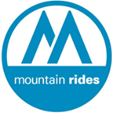 Mountain Rides Transportation AuthorityPUBLIC NOTICEAgenda for Special Meeting of the Board of DirectorsWednesday, December 19, 2018Commencing within ten minutes after adjournment of the Regular Meeting of the Board of Directors on December 19, 2018Ketchum City Hall Council Chambers, 480 East Ave. N., Ketchum, ID 83340Board: Kristin Derrig (Ketchum), Grant Gager (Ketchum), Tory Canfield (at-large), David Patrie (Blaine County),            Tom Blanchard (Bellevue), Jim Finch (Hailey), Rick Webking (Sun Valley), Peter Hendricks (Sun Valley)Call Meeting to OrderComments from the Chair and Members of the BoardAction:  Approve/adopt MRTA Board of Directors’ Resolution 2018.12.19-01, Approving SignatoriesAdjournNOTE:  Public information on agenda items is available from the Mountain Rides office at 800 1st Ave. North, Ketchum, or 208-788-7433. Any person needing special accommodation to attend the above noticed meeting should contact Mountain Rides two days prior to the meeting at 208-788-7433.